Situation :Au lycée, le record au lancer de javelot est de 70 mètres. Un élève de 1ère Bac Pro réalise un lancer. La trajectoire du javelot lors du lancer peut être modélisée par la fonction f, définie sur l’intervalle [0 ; 70] par :        f(x) = –0,015x² + 0,94x +2  où x représente la distance en mètre.Problématique : l’élève de 1ère  va-t-il battre le record ? Reformuler par écrit la problématique.………………………………………………………………………………………………………………………………………………..………………………………………………………………………………………………………………………………………………..Rechercher les informations utiles à la résolution du problème.………………………………………………………………………………………………………………………………………………..………………………………………………………………………………………………………………………………………………..Identifier ce qu’il faut chercher/calculer pour répondre à la problématique. ………………………………………………………………………………………………………………………………………………..………………………………………………………………………………………………………………………………………………..POINT BILAN AVEC LA CLASSESi deux symboles  alors suivre le  « Parcours 1 ».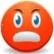 Proposer une démarche de résolution.………………………………………………………………………………………………………………………………………………..………………………………………………………………………………………………………………………………………………..………………………………………………………………………………………………………………………………………………..………………………………………………………………………………………………………………………………………………..POINT BILAN AVEC LE PROFESSEURS’il y a le symbole  alors suivre le  « Parcours 2 ».Suivre la démarche proposée.………………………………………………………………………………………………………………………………………………..………………………………………………………………………………………………………………………………………………..………………………………………………………………………………………………………………………………………………..Répondre à la problématique.………………………………………………………………………………………………………………………………………………..………………………………………………………………………………………………………………………………………………..………………………………………………………………………………………………………………………………………………..POINT BILAN AVEC LE PROFESSEURS’il y a le symbole  pour la compétence communiquer alors suivre le  « Parcours 3 ».Évaluation diagnostiqueÉvaluation diagnostiqueNOM : Date : CompétencesCapacitésQuestionsAutoévaluationAutoévaluationAutoévaluationEvaluation profEvaluation profEvaluation profCompétencesCapacitésQuestions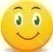 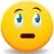 S’approprierLa reformulation est juste.Les informations utiles sont données.1.2.AnalyserRaisonnerL’élève a identifié correctement ce qu’il doit chercher.3.CompétencesCapacitésQuestionsAutoévaluationAutoévaluationAutoévaluationEvaluation profEvaluation profEvaluation profCompétencesCapacitésQuestionsAnalyserRaisonnerL’élève propose une démarche complète et cohérente qui permet de répondre à la problématique.4.CommuniquerL’élève explique de façon claire sa démarche, les phrases sont correctement construites, le vocabulaire est adapté.4.CompétencesCapacitésQuestionsAutoévaluationAutoévaluationAutoévaluationEvaluation profEvaluation profEvaluation profCompétencesCapacitésQuestionsRéaliserL’élève met en œuvre la démarche qu’il a proposée.5.CommuniquerL’élève répond à la  problématique en argumentant de façon précise et en utilisant le vocabulaire adapté.6.